    РЕЗЮМЕ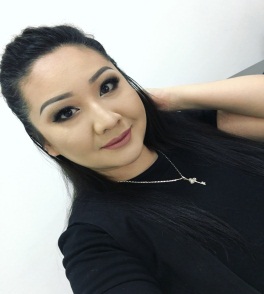 АБИЛОВА САЛТАНАТ СЕРИКОВНА Жен, казашка, 25 лет, родилась в г.Алматы 22 апреля 1992г+7 707 202 0010   abilovasss@list.ruПроживает: г.Алматы,  Желаемый оклад: 180 000kzt  и выше Образование:  √ 1999-2008,  Школа-лицей № 126, г.Алматы√ 2008-2011,  Академия Банковского Дело, г.Алматы, (бухгалтер-аудитор) √ 2011-2014,  Казахский экономический университет им.Т.Рыскулова, г.Алматы, (бухгалтер-аудитор)Опыт работы – 6 лет √ 2011 март – 2013 июль (2 г 5 месяцев) – АО СК «КазкомерцПолис», Ведущий менеджерОбеспечение квалификационного развития персонала. Решение спорных вопросов с клиентами. Контроль за специалистами отдела своих функциональных обязанности. Подготовка отчетов о деятельности подразделения. Представление ежедневных отчетов о результатах работы. Организация и проведение встреч, презентаций с целью привлечение клиентов на обслуживание. Участие в формирований планов мероприятий по продвижению продуктов. √ 2013 октябрь – 2014  апрель ( 7 месяцев, в связи с защитой диплома ) – ТОО «Регион Медиа», Региональный менеджерПроверка плей листа с медиа планами по клиентам Головного офиса и проводить мониторинг, проверка статистических и брендовых отчетов. Проводить анализ по видам деятельности компаний. Проверять документооборот во всех регионов РК. Делать отчетность каждый месяц на каждый филиал. Большой опыть в СМИ. √ 2014 август – 2016 октябрь (2 г 3 месяцев) – «АО Банк Центр Кредит», Менеджер-кассир по юр.лицамОсуществлять мониторинг операций клиента с деньгами и имуществом, подлежащих финансовому мониторингу и предоставление отчетности уполномоченному органу по операциям, подлежащих финансовому мониторингу с соблюдением нормативных документов кассы.√ 2016 ноябрь – по настоящее время – АО ДБ «Альфа Банк», менеджер по обслуживанию юр.лицРазвитие и поддержание отношений с юридическими лицами . Проведение операций расходов приходов со счетов клиента, отчетность. Ключевые навыки: За всё время работы имеется много сертификатов по обслуживание клиентов, также прохождение курсов повышений квалификаций. Полное знание программы COLVIR. Обо МНЕ:  Я очень трудолюбивый человек. Веселая, общительная, умею работать в команде, для меня очень важен мой коллектив. Ответственная. Выполняю всё в сроках, не люблю опаздывать. Четкая, организованная, быстро схватываю. Есть права на вождение. 